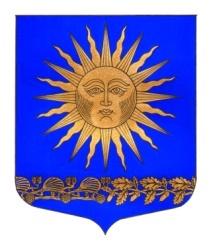 МУНИЦИПАЛЬНЫЙ  СОВЕТВНУТРИГОРОДСКОГО МУНИЦИПАЛЬНОГО  ОБРАЗОВАНИЯ  ГОРОДА ФЕДЕРАЛЬНОГО ЗНАЧЕНИЯ САНКТ-ПЕТЕРБУРГ ПОСЕЛОК СОЛНЕЧНОЕ ___________________________________________________________________________Р Е Ш Е Н И Е                                                                                                   от  « 08 » ноября 2022 года                                                                                                         № 21«О Соглашении о сотрудничестве между городским округом Судак Республики Крым и МО п. Солнечное Курортного района Санкт-Петербурга»Руководствуясь Конституцией Российской Федерации, федеральным законодательством, законодательством Санкт-Петербурга, Уставом МО п. Сонечное, Уставом городского округа Судак Республики Крым Муниципальный совет решил: Заключить Соглашение о сотрудничестве между городским округом Судак Республики Крым и МО п. Солнечное Курортного района Санкт-Петербурга (приложение №1) и утвердить дорожную карту (приложение №2);Решение вступает в силу  с момента его принятия;Контроль за исполнением решения возложить на  Главу МО-Председателя МС п. Солнечное М.А.Сафронова.Глава муниципального образования				                       Сафронов М.А.